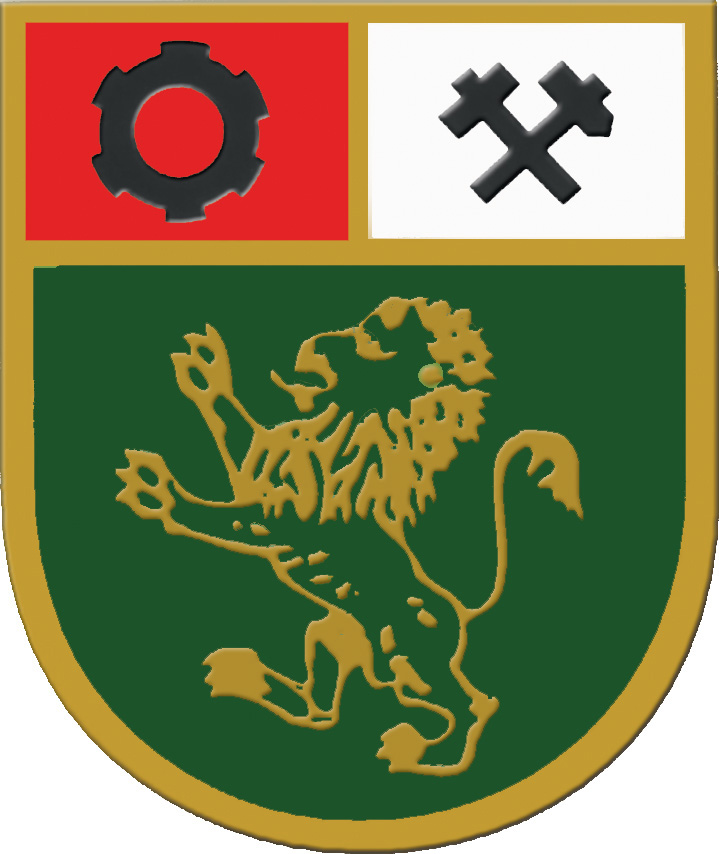 ТЕХНИЧЕСКИ СПЕЦИФИКАЦИИ НА  ОБЩЕСТВЕНА  ПОРЪЧКАПО РЕДА НА ЧЛ. 20, АЛ. 3, Т. 1 ОТ ЗОП С ПРЕДМЕТ:„ПОЧИСТВАНЕ НАНОСИ В КОРИТОТО НА Р. ЛУДА ЯНА В РЕГУЛАЦИЯТА НА ГР. ПАНАГЮРИЩЕ“2016 г.гр. ПанагюрищеI. ОБЩА ЧАСТПредмет на обществената поръчка е „Почистване наноси в коритото на р. Луда Яна в регулацията на гр. Панагюрище“	1.1 МЯСТО ЗА ИЗПЪЛНЕНИЕГеографската област, която следва да обхване тази обществена поръчка е територията на река Луда Яна в регулацията на гр. Панагюрище.1.2 ВЪЗЛОЖИТЕЛОбщина Панагюрище1.3. Преглед на състоянието на обекта1.3.1 Текущо състояниеВ участъка от пасарелката при „Бунай“ АД до моста на пътя при болницата има прорасла храстова растителност и огромни отложени наноси (до 50%) от речното корито. В участъка след моста на пътя за гр. Панагюрище в началото на града до края на корекцията на реката има прорасли храстова и дървесна растителност, както и много отложени наноси.Прораслата храстова и дървесна растителност и множеството отложени наноси създават големи предпоставки за забентвания при проливни дъждове и бързо снеготопене при което ще бъде нарушена околната инфраструктура и наводнени избените помещения и гаражи на прилежащите жилищни блокове, бензиностанции разположени около брега на реката, както и производствени помещения на „Бунай“ АД.1.3.2 РешениеЦелта на поръчката е да се извърши почистване на значителните наноси, дървесната и храстова растителност до достигане проектното ниво на дъното и пропускателната способност на коригираното легло на реката.II. ОБЩИ ЦЕЛИ НА ТЕХНИЧЕСКАТА СПЕСИФИКАЦИЯНОРМАТИВИ: В техническите спецификации се определят техническите изисквания към строителните продукти и техните характеристики, които произтичат от съществените изисквания към строежите. Прилагането на Техническите спецификации става в съответствие с изискванията на българските законоустановени нормативи: Закон за обществените поръчки (ЗОП); Закон за устройство на територията и наредбите, базирани на него; Наредбата за съществените изисквания и оценяване съответствието на строителните продукти (НСИОССП); Закони, правилници и наредби по отношение здравословните и безопасни условия на труд  и други приложими нормативни документи. Спецификациите имат за цел да определят стандартите за изпълнение на строително – монтажните работи по строежа, да допълнят и определят изискванията за материали, технологията на изпълнение на работите, методите за изпитване на материалите, методите за оценяване на качеството на изпълнените работи в съответствие със стандартите, методите за измерване на количеството на извършените работи по време на изпълнение на договора.ОБЩИ  ИЗИСКВАНИЯ ЗА КАЧЕСТВО И РАБОТА: Всички материали, които се влагат при изпълнението на СМР трябва да бъдат нови продукти. Всяка доставка на материали и оборудване на строителната площадката или в складовете на избрания изпълнител на СМР, да бъде придружена със сертификат за качество в съответствие с определените технически стандарти, спецификации или одобрени мостри и каталози и доставените материали да бъдат внимателно съхранявани до влагането им в работите. Всички  продукти или оборудване, за които се възнамерява да бъдат вложени в работите да бъдат доставени с  необходимите аксесоари, фиксатори и детайли, фасонни части, придружени с наръчници за експлоатация и поддръжка, където могат да се приложат такива. Гаранциите за изпълнение на произведените продукти и оборудване започват да текат от датата на приемане на обекта и въвеждането му в експлоатация.ПЛАН ЗА ОСИГУРЯВАНЕ НА КАЧЕСТВОТО На база организационна схема на процедурата за качествен контрол, Изпълнителят ще разработи свой собствен план за осигуряване на качеството за изпълнение на строежа. ТРУДОВА И ЗДРАВНА БЕЗОПАСНОСТ НА РАБОТНОТО МЯСТО Всички наредби, инструкции и други законови документи засягащи трудовата и здравна безопасност на работниците, касаещи изпълнението на работите на настоящия обект са задължение на Изпълнителя.  Изпълнителят е длъжен: Да спазва разработения в инвестиционния проект План за безопасност и здраве; Да инструктира работниците и служителите според изискванията на Наредба № 2 от 22 март 2004г. за минималните изисквания за здравословни и безопасни условия на труд при извършване на строителни и монтажни работи; Да  не допуска изпълнението на работи на височина над 1.5 м без обезопасителна екипировка;Да осигури работно облекло и лични предпазни средства, като ги съобрази със спецификата на работите изпълнявани от различните работници и други изисквания;Да задължи  всички работещи и посещаващи обекта  да носят каски; Да постави предупредителните знаци и цветната маркировка, които не могат да заместят предпазните средства и устройства. При използването на предупредителни знаци и цветна маркировка, те трябва да предупреждават за:Опасност от експлозия или пожар в районаШум, който надвишава безопасните ниваОтровно или токсично вещество, ако се съхранява в района придружено с инструкции за оказване на първа помощУреди, които се пускат в действие и работят автоматичноУреди с подвижни части, които могат да предизвикат инцидентиСтруктури, които препречват пътекитеОпасност от подхлъзване или паданеУСЛОВИЯ НА РАБОТАИзпълнителят  да осигури:Средства за указване на първа помощ; Осветление на работните места и обекта;Противопожарно оборудване.	ОПАЗВАНЕ НА ОКОЛНАТА СРЕДА При извършване на СМР трябва да се  спазват  всички изисквания на Компетентните власти, имащи отношение към въпросите свързани с опазването на околната среда и одобрения план за управление на отпадъци /ПУСО/ Отпадъците да бъдат депонирани безопасно така, че да не се замърсят почвата.  Изпълнителят е отговорен за опазване на строителната площадка чиста и за възстановяване на околната среда. По време на изпълнение на работите  обектът трябва да е  почистен от строителни и битови отпадъци. Всички материали на обекта да  бъдат складирани подредено, а при завършване на работите Изпълнителят окончателно ще почисти обекта и  ще почисти и възстанови заобикалящата околната среда от щети произтичащи от строителните дейности. ПРОТИВОПОЖАРНА ЗАЩИТАИзпълнителят трябва да спазва изискванията на Наредба 1з- 1971 за строително-техническите правила и норми за осигуряване на безопасност при пожар и предприеме всички необходими превантивни мерки, за да предотврати избухването на пожар на работната площадка или в съседни на подобектите сгради и пр. Изпълнителят трябва да осигури достатъчно оборудване за потушаване на евентуален пожар. Не се разрешава никакво горене на отпадъци или отломки.Изпълнителят трябва веднага да подаде сигнал за тревога на местните власти, в случай че има опасност от пожар или експлозия в района на работите, в следствие на разположени резервоари за гориво или подобни опасни средства или устройства. За да предотврати появата на пожар или експлозия, Изпълнителят трябва да упражнява предпазните мерки за безопасност и трябва да се придържа към всички инструкции, издадени от местните власти.3АЩИТА НА СОБСТВЕНОСТТАИзпълнителят  отговаря за опазването и охраната на собствеността, частна, общинска или държавна, която се намира на или е в близост до работната площадка, срещу щети или вреди в следствие на работата му.Всяка щета или повреда причинена от действие, пропуск или небрежност от страна на Изпълнителя, трябва да  бъде възстановена по подходящ и задоволителен начин, от и за сметка на Изпълнителя.ПОЧИСТВАНЕ НА РАБОТНИТЕ ПЛОЩАДКИИзпълнителят носи пълна отговорност за опазване на местата за работа или в тяхна близост, като например замърсявания или щети от всякакъв вид, от момента на започване на строителството до момента на предаване на обекта към Възложителя. Преди Възложителят или друг компетентен орган да поиска проверка на извършените работи, Изпълнителят трябва да почисти и да отстрани всички ненужни материали от работната площадка, да приведе в добро състояние оборудването, което трябва да се приеме.Изпълнителят трябва да отстранява и премахва от района на Площадките всички отломки и отпадъци  ежедневно.Всички отпадъци в следствие на почистването са собственост на Изпълнителя и трябва да се отстранят от Площадката по начин, който да не предизвика замърсяване на пътищата и в имотите на съседните собственици. Отпадъците трябва да бъдат изхвърлени в съответствие със закона на депо, посочено от Общината. РАБОТА И СЪХРАНЕНИЕ НА МАТЕРИАЛИВсички материали и оборудване, необходими за изграждане на обекта се съхраняват от производителя, доставчика и изпълнителя преди, по време и след превоза по начин, който да се предотврати изкривяването, усукването, огъването, пречупване, корозията и вреда, кражба или повреда от всякакво естество на материалите или оборудването.Всички материали, които по мнение на строителния надзор, са повредени по начин, че да не бъдат годни за предвижданата употреба, трябва да бъдат незабавно премахнати от обекта, като изпълнителят не получава обезщетение за повредения материал или изваждането му от обекта.Произведените материали се доставят и съхраняват в техните оригинални опаковки, ясно обозначени, с идентификация на материала и производителя.Изпълнителят трябва да положи всички усилия, за да сведе до минимум продължителността на складиране на Площадката на материали и оборудване, като планира доставките, така че да съвпаднат с нуждите на строителството. Приспособленията за складиране трябва да са готови преди пристигането на материала. Изпълнителят трябва да обърне специално внимание на адекватното им опазване в склада на Площадката. Изпълнителят не трябва да съхранява на Площадката ненужни материали или оборудване.Изпълнителят трябва да организира така подреждането на материалите, че да не могат да застрашават безопасността на хората. Изпълнителят трябва да получи от производителите детайлна информация относно метода на съхранение и поддръжка на складираните артикули, като трябва да спазва тези изисквания. III. КРИТЕРИИ ЗА ПРИЕМАНЕ НА РАБОТАТАПриемане на изпълнението на СМР ще е съгласно критериите за контрол и приемане на дейностите, посочени в проекто-договора и в действащата нормативна уредба, приложима за съответните видове строителни работи.	Строително – монтажните работи трябва да са:изпълнени съгласно изискванията на инвестиционния проект и КС в пълен обем;преминали успешни изпитвания (където е приложимо), удостоверено с документ, издаден  от  компетентен  орган  и  приложен  към  документацията  за  предаване на обекта;приети с подписани актове за приемане на изпълнените строително–монтажни работи. Да се състави и подпише констативен акт Обр. 15 за установяване годността за приемане на строежа съгласно Наредба №3/31.07.2001г. за съставяне на актове и протоколи по време на строителството;Некачествено извършените работи и некачествените материали и изделия ще се коригират и заменят за сметка на Изпълнителя съгласно установеното в проекто-договора за обществена поръчка.V. ДРУГИ	Всеки участник в настоящата обществена поръчка следва да приложи към Техническото предложение на поръчката следните приложения към него:1. Линеен календарен план - Графикът следва да представя строителната програма на участника, като прецизира съответните дейности и да е съобразен с технологичната последователност на строителните процеси. Линейният календарен план е график за изпълнение на конкретните строителни работи и следва да отразява всички посочени в КСС дейности. Линейният календарен план трябва да е придружен с Диаграма на работната ръка. В графика следва да се посочи норма време за всяка една операция, посочена в КСС, времето за изпълнение на всяка една предвидена дейност, както и броят и квалификацията на необходимите строителни наети лица за всяка една операция и общите за проекта човекодни. В графика участникът следва да посочи и броя и вида на необходимата механизация за всяка една дейност, посочена в КСС. При изготвянето на линейния график за изпълнение на поръчката трябва да бъде съобразен с изискванията на техническите спецификации. 	Участник, чиито линеен календарен план показва технологична несъвместимост на отделните строителни операции се отстранява.	2. Строителна програма - Всеки от участниците следва да представи към предложението си за изпълнение на поръчката Строителна програма за организация и изпълнение на договора. Строителната програма не подлежи на оценка съгласно утвърдената Методика за оценка на офертите, но е елемент на техническото предложение на участника и е обвързваща за него по отношение на изложените в нея обстоятелства. Същата поражда задължение за изпълнителя по договора за нейното спазване.Изискуемо съдържание на Строителната програма:Към Предложението за изпълнение на поръчката участникът прилага строителна програма, неподлежаща на оценка в методиката за оценка на офертите, която включва минимум (без да се ограничава) следните точки: 1. Технологична последователност на строителните процеси - в тази част от строителната програма, участникът трябва подробно да опише предложенията си относно: 	- Обхват и дейности, съобразно виждането му за изпълнение на предмета на поръчката - следва да се опишат отделните етапи на изпълнение на поръчката, да се обхванат и опишат всички дейности, необходими за изпълнението предмета на поръчката, отчитайки времето за подготвителните дейности, дейностите по изпълнението на строително-монтажните работи, тестванията, въвеждането на обектите в експлоатация, както и всички други дейности и поддейности, необходими за постигане целите на договора;	- Описание на видовете СМР и предлагана технология на изпълнението на видовете СМР и тяхната последователност на изпълнение; 	- Организация и подход на изпълнение на поръчката - предложения за реализирането на всички дейности в техническото задание включително работни звена за изпълнение на основните видове дейности - вид, състав, техническа обезпеченост и координация на работните звена, която да съответства на приложения Линеен календарен график и диаграма на работата ръка. Следва да са изложени мотиви за предложената последователност на изпълнение на отделните видове СМР. В тази част на строителната програма следва да бъдат описани всички нормативни изисквания, както и конкретни мерки за спазването им. 	- Организация на дейностите – предложената организация следва да е съобразена с техническите спецификации и особеностите на обекта с цел осигуряване на безопасна работа и почивка на строителните работници. Участниците следва да направят пълно описание на начините за разпределение на дейностите и отговорностите между предлаганите от него специалисти; отношенията и връзките на контрол, взаимодействие и субординация, както между предлаганите от него специалисти, така и в отношенията с Възложителя и останалите участници по начин, гарантиращ качественото и навременно изпълнение на договора за строителство. Тук е мястото да се опише и как ще се извършва доставката на материали, като е видно, че същата е съобразена с посоченото в линейния график начало и край на изпълнение на съответната дейност. 	- Мерки за контрол с цел осигуряване на качеството. Участниците следва да направят пълно описание на мерките за осигуряване на качество по време на изпълнение на договора, както и описание на контрола за качество, който ще упражняват по време на изпълнението на договора. Всяка една от мерките за осигуряване на качеството следва да бъде съпроводена от описание на експертите, които са ангажирани с нейното изпълнение, техните задължения и отговорности във връзка с мярката, както и взаимовръзката между отделните експерти с цел осъществяване на цялостен контрол на качеството по изпълнение на поръчката, както и изложение относно това конкретната мярка към кой вид дейност по изпълнение на договора е съотнесена.	2. Опазване на околната среда по време на изпълнението на предмета на договора - този елемент от строителната програма включва предлаганите от участника мерки, свързани с опазване на околната среда, адекватни на конкретния предмет на поръчката. Всеки участник следва да направи подробно описание на възможните замърсители, както и на предлаганите от него мерки, свързани с опазването на околната среда по време на изпълнението на предмета на договора. От изложението следва да се направи връзка на вида замърсител и конкретния елемент на околната среда, която той засяга. Освен това следва да се представи и план за организация по изпълнение на мерките за опазването на околната среда.           3. Спецификация на всички използвани материали с посочване на вида, търговското наименование, производител и доставчик, съобразно проекта за изпълнение на СМР, технически и качествени характеристики на материала. Таблицата следва да бъде съпътствана от документи, издадени от производител/доставчик/сертифициращи организации, от които посочените в таблицата технически и качествени характеристики да бъдат доказани. Спецификацията обвързва участника с предложените от него материали, ако бъде избран за изпълнител, като същите ще са елемент на сключения договор. Спецификацията служи и за проверка на съответствието на предложението на участника с утвърдените от възложителя технически спецификации.	Забележка: Участник, чиято Строителна програма показва вътрешна несъвместимост и/или противоречие, по отношение на технология, материали, организация, чевешки ресурси или др., както и в която има наличие на паразитни текстве, отнасящи се до други процедури, други възложители или изпълнители, се отстранява от по-нататъшното участие в процедурата.	Строителната програма и Линейният календарен план следва да обосновават предложения от участника срок за изпълнение на поръчката. В противен случай участникът ще бъде отстранен. 	Участник, чиито линеен календарен план има липсващи изискуеми показатели, показва технологична несъвместимост на отделните строителни операции, както и противоречие със Строителната програма, техническата спецификация, методиката за оценка или други условия, заложени в процедурата или нормативен документ, уреждащ строителните процеси, се отстранява.VI. ОПИСАНИЕ НА ВИДОВЕТЕ РАБОТИ, ПРЕДМЕТ НА ПОРЪЧКАТА     КОЛИЧЕСТВЕНА СМЕТКАВъзложител: ОБЩИНА ПАНАГЮРИЩЕОбект: „Почистване наноси в коритото на р. Луда Яна в регулацията на гр. Панагюрище“ Забележка: За посочени в техническите спецификации конкретен стандарт, спецификация, техническо одобрение, друга техническа референция, модел, източник, процес, търговска марка, патент, тип, произход или производство, да се чете „или еквивалент”.№Наименование на СМРМяркаКол-во1Направа рампа за извозване на земни масим3175,002Изкопаване и натоварване на земни маси в багер на транспортм313 984,203Извозване на земни маси на разстояние 4 км с автотранспорт м313 984,204Разваляне на рампа за извозване на земни масим3175,00